KATA PENGANTAR
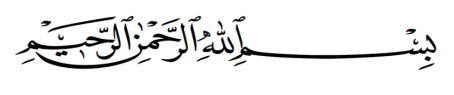 يٰۤأَيُّهَاالَّذِيْنَ أَمَنُوْا هَلْ اَدُلُّكُمْ عَلَىٰ تِجَرٰةٍ تُنْجِكُمْ مِّنْ عَذَابٍ أَلِيْمِ ﴿ﺍ.﴾ تُؤْمِنُوُنَ بِاللّٰهِ وَرَسُوْلِهِ وَتُجٰهِدُوْنَ فِى سَبِيْلِ اللّٰهِ بِاَمْوٰلِكُمْ وَأَنْفُسِكُمْ ذٰلِكُمْ خَيْرُ لَّكُمْ أِنْ كُنْتُمْ تَعْلَمُوْنَ﴿۱۱﴾Artinya : “Hai orang-orang yang beriman, sukakah kamu aku tunjukkan suatu perniagaan  yang dapat menyelamatkanmu dari azab yang pedih? (10), (yaitu) kamu beriman kepada Allah dan Rasul-Nya dan berjihad di jalan Allah dengan harta dan jiwamu. Itulah yang lebih baik bagimu, jika kamu mengetahui (11) (As-Shaff ayat 10-11)”Puji syukur penulis ucapkan kepada Allah yang mana dengan rahmat dan ridho-Nya penulis dapat menyelesaikan skripsi ini dengan baik serta shalawat berangkai salam kepada Rasulullah Nabi besar Muhammad SAW, yang telah membawakan kita dari alam gelap gulita kepada alam yang terang benderang dan berilmu pengetahuan. Semoga kita mendapatkan syafa’at di yaumil akhirat kelak. Amin ya Rabbal alamin.Penulisan skripsi ini merupakan salah satu tugas atau kewajiban bagi setiap mahasiswa di Fakultas Keguruan dan Ilmu Pendidikan Universitas Muslim Nusantara Al-washliyah Medan sebagai syarat untuk meraih gelar Sarjana pendidikan. Dalam penyusunan skripsi ini penulis banyak mengalami kesulitan dan hambatan yang disebabkan keterbatasan, kekurangan dan kelemahan penulis. Namun atas bantuan, bimbingan dan dukungan moril maupun materil dari berbagai pihak, sehingga skripsi ini dapat penulis selsaikan. Untuk itu pada kesempatan ini penulis mengucapkan terima kasih kepada : H.Hardi Mulyono,SE.,MAP selaku Rektor Universitas Muslim Nusantara Al-Wasliyah Medan.Drs.Mhd Ayyub Lubis, M.Pd, Phd selaku Dekan Fakultas Keguruan dan Ilmu Pendidikan Universitas Muslim Nusantara Al-Wasliyah Medan.Fata Ibnu Hajar S.Pd., M.Pd selaku Ketua Program Studi Pendidikan Bahasa Sastra Indonesia dan Daerah.Rahmat Kartolo, S.Pd., M.Pd. Dosen Pembimbing I yang telah memberikan bimbingan dan arahan sehingga penulis dapat menyelesaikan skripsi ini.Sutikno, S.Pd.,M.Pd selaku Dosen Pembimbing II yang telah memberikan bimbingan dan arahan sehingga penulis dapat menyelesaikan skripsi ini.Segenap Bapak/Ibu dosen pengajar pada Fakultas Keguruan dan Ilmu Pendidikan Universitas Muslim Nusantara Al-Wasliyah Medan atas ilmu, pendidikan, pengetahuan dan arahannya selama menempuh pendidikan S1 Bahasa Indonesia.Ibu Rohani M. Br Malau, S.Pd selaku Kepala Sekolah SMP Karya Pembangunan Delitua yang telah mengizinkan penulis melakukan penelitian di sekolah tersebut sampai penyelesaian skripsi ini.Teristimewah untuk keluarga tercinta Ayahanda Yon Brata dan Ibunda Sri Rahayu tersayang, serta abang dan adik-adik penulis yaitu Affandi Subarata, M.Fikar Gunawan, Siti Nurhaliza, Nadia Ulfa, dan Syifa Sasal Bila yang selalu memberikan dukungan dan kasih sayang, doa yang tak pernah henti sehingga saya dapat menyelesaikan skripsi ini karna doa dan semangat kalian semua. Seluruh teman semester VIII-C terkhusus Novia Syahfitri, Erianti, Najah Harahap, Fitri Yunita, Nur Ainun, Masitoh dan Riska Oktaviana. Yang selalu menyemangati saat saya mulai bosan mengerjakan skripsi ini, teman terbaik yang telah bersama-sama menjalani perkuliahan kurang lebih empat tahun dan telah memberikan semua hal baru dan menjadi bagian dari kenangan indah dalam perjalanan hidup penulis.Teman-teman pramuka di sekolah SMA Negeri 1 Lubuk Pakam yang luar biasa Khairun nisa,Nur Sri Mariati Lubis, Sri Fauziah Nur, Dessy Riana Br. Purba, Dan Reyonald Rico A. Pardede. Peneliti menyadari bahwa skripsi ini belum sempurna, untuk itu peneliti mengharapkan kritik dan saran yang membangun dari semua pihak demi kesempurnaan penulis skripsi ini. Semoga skripsi ini dapat bermanfaat untuk institusi kependidikan. Saya ucapkan terima kasih.
Medan,         Mei 2018Penulis      	       Fauzia Kartika